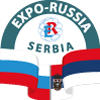 САОПШТЕЊЕ ЗА ЈАВНОСТУ периоду од 15. до 17. марта 2017. године у Београду, главном граду Републике Србије, у Конгресном центру хотела «Metropol Palace» одржаће се Четврта међународна привредна изложба «EXPO-RUSSIA SERBIA 2017» и, у оквиру ње, Четврти Београдски пословни форум. На свечаном отварању очекује се присуство руководства Србије, чланова кабинета министара, представника пословних кругова и дипломатског кора.Организатор Изложбе jе АД «Зарубеж-Експо» под покровитељством Трговинско-индустриjске коморе Руске Федерациjе и Привредне коморе Србије, уз подршку Државне Думе и  Савета Федерациjе, Министарства иностраних послова Русије, Министарства за економски развоj РФ, Министарства индустриjе и трговине РФ, Министарства образовања и науке РФ, Министарства пољопривреде РФ, Амбасаде и Трговинског представништва Русије у Србији, Амбасаде Србије у Русији, Међународне асоциjациjе светских фондова (МАФМ), Россотрудничества и Руског центра за науку и културу у Србији «Руски дом», као и руководстава других земаља Балканског полуострва.Циљ ове манифестације је даље интензивирање економских односа између Русије и Србије у контексту Споразума о слободноj трговини између две земље, као и  унапређење привредне сарадње са другим земљама Региона.Тематске секције Изложбе су: енергетика и технологије за уштеду енергије, рударство, машиноградња и металургија, ваздушни, железнички и друмски саобраћај, агроиндустријски комплекс, грађевинарство, индустрија нафте и гаса, високотехнолошке и иновативне области, банкарство, телекомуникације, медицина, образовање, туризам и др.Посебан блок биће посвећен презентацији робе широке потрошње.На Изложби ће узети учешће представници великих, средњих и малих предузећа, биће представљени региони Русије, као и компаније из Србије и других земаља Југоисточне Европе.У оквиру пословног програма Изложбе и пословног форума биће одржан велики број тематских округлих столова, презентација руских и српских компанија, састанака са представницима министарстава, билатералних сусрета привредника.Tel. +381691775570petroleus@yandex.ru`ОРГАНИЗАТОР:ОАД «Зарубеж-Експо»Тел. +7 495/721-32-36, +7 495/637-36-33, +7 495/637-50-79www.zarubezhexpo.ruinfo@zarubezhexpo.ruОРГАНИЗАТОР:ОАД «Зарубеж-Експо»Тел. +7 495/721-32-36, +7 495/637-36-33, +7 495/637-50-79www.zarubezhexpo.ruinfo@zarubezhexpo.ru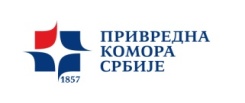 Тел. +381 11/3300 900www.pks.rs Михаил Иванович АкоповДиректор за сарадњу са Балканским регионом,      Република Србија, Београд Михаил Иванович АкоповДиректор за сарадњу са Балканским регионом,      Република Србија, Београд